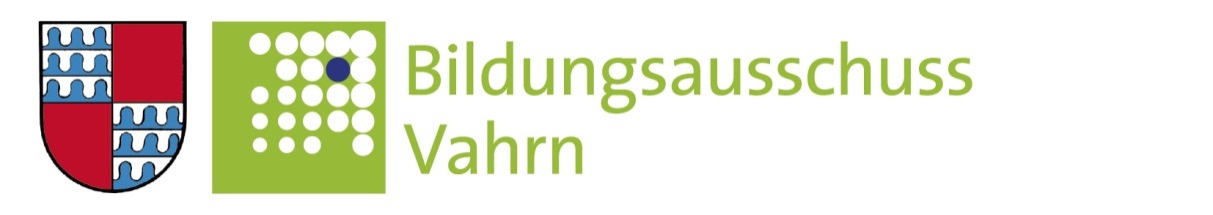 An den Bildungsausschuss VahrnVoitsbergstraße 139040 Vahrnverena@bildungsausschuss.infoFÖRDERUNG VON INITIATIVEN IM BEREICH KULTUR UND WEITERBILDUNG: ANSUCHEN UM GEWÄHRUNG EINES BEITRAGESDer unterfertigte _________________________________________________________________gesetzlicher Vertreter der Organisation _______________________________________________Tel./Handy ________________________, email:_______________________________________ersucht um Gewährung eines Beitrages für folgende Initiative (Titel und eventuell Beschreibung): __________________________________________________________________________________________________________________________________________________________________________________________________________________________________________Zeit & Ort der Veranstaltung: _______________________________________________________Eventuelle Kooperationspartner _____________________________________________________Wurde für diese Initiative ein Ansuchen um finanzielle Unterstützung an die Gemeinde gerichtet?□  JA	□  NEINFINANZIERUNGSPLANFÖRDERUNG VON INITIATIVEN IM BEREICH KULTUR UND WEITERBILDUNG: BESCHLUSS DES BILDUNGSAUSSCHUSSESDer Bildungsausschuss Vahrn unterstützt die Organisation _______________________________________durch die Übernahme einer Rechnung/Honorarnote/Spesennote im Ausmaß von Euro _________________für die Durchführung der Initiative/des Kurses/des Vortrages ______________________________________________________________________________________Die Rechnung/Honorarnote/Spesennote muss auf den Bildungsausschuss Vahrn ausgestellt werden.Bildungsausschuss VahrnVoitsbergstraße 1	39040 Vahrn MwSt.Nr./St.Nr. 90009180218Beschreibung der Ausgaben Betrag Insgesamt Beschreibung der Einnahmen Beschreibung der Einnahmen Betrag Insgesamt Insgesamt Fehlbetrag Ort und Datum_______________________________Unterschrift __________________________________________Ort und Datum_______________________________Unterschrift des Vorsitzenden des Bildungsausschusses__________________________________________